MĚSTO KROMĚŘÍŽMěstský úřad KroměřížVelké náměstí 115767 01 Kroměřížtel. xxxfax xxxwww.mesto-kromeriz.czOdbor investicSISKO spol. s r.o.Velká Dlážka 527/675002 PřerovIČ:	47155558DIČ:Váš dopis značky / ze dne/ 0.0.0000vyřizuje / linka                       xxx /V Kroměříži18.10.2022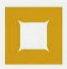 
OBJEDNÁVKA č. OBJ/2022/1725/INVObjednatel: Město KroměřížVelké nám. 115/176701 KroměřížIČ:	00287351DIČ: CZ00287351Na základě cenové nabídky ze dne 19. 9. 2022 u vás objednáváme stavební práce spočívající v realizaci uliční vpusti včetně napojení do kanalizační šachty – ulice Kpt. Jaroše.Cena prací: 138.515,55 Kč bez DPH (167.603,82 Kč včetně DPH).Termín realizace: 7.-25. 11. 2022Záruční doba na dílo jako celek začíná běžet ode dne podpisu protokolu o předání a převzetí díla jako celku bez vad a nedodělků, a to v délce 24 měsíců.Akceptace objednávky:21.10. 2022	21.10. 2022
SISKO spol. s. r. o.	MĚSTO KROMĚŘÍŽUpozorňujeme Vás, že na webových stránkách Města Kroměříže budou uvedeny údaje o daňových dokladech uhrazených Městem Kroměříž, a to ve formě uvedení firmy/jména a příjmení osoby, která vystavila daňový doklad, jejího IČ, výše uhrazené částky a účelu platby. V případě, že s uvedením údajů dle předchozí věty nesouhlasíte, sdělte to prosím písemně Městu Kroměříži ve lhůtě do 14 dnů od přijetí tohoto objednávkového/zakázkového listu.